Verantwoordelijke leraarGroep Periode Onderwijsbehoeften (doelen met aanpak voor de groep)        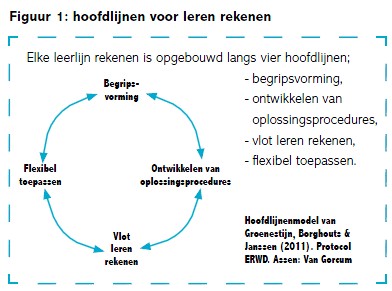 ..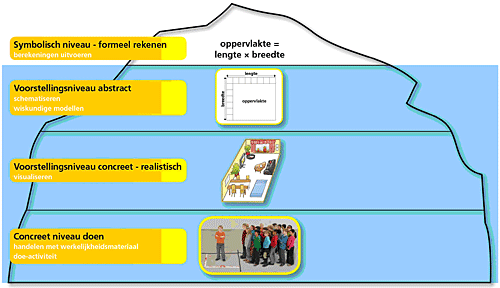 ....Onderwijsbehoeften (doelen met aanpak voor de groep)        ......Onderwijsbehoeften (doelen met aanpak voor de groep)        ......Onderwijsbehoeften (doelen met aanpak voor de groep)        ......Clusters leerlingenRekendoelen % beheersingCruciale leermomenten: Inhoud -niveauAanpak – methodiek handelingsniveau, hoofdlijnenOrganisatie Evaluatie – checkmoment: wat? Wanneer? BasisUitdaging 